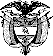 REPÚBLICA DE COLOMBIATribunal Administrativo De Boyacá SecretaríaCarrera 9ª Nº 20 – 62 piso 5º Teléf. 7403091 Fax: 7448994sectradmboy@cendoj.ramajudicial.gov.coEL SUSCRITO SECRETARIO DEL TRIBUNAL CONTENCIOSO ADMINISTRATIVO DE BOYACA,En cumplimiento a lo dispuesto en providencia del 17 de junio 2021 y de acuerdo a lo dispuesto en el numeral 5 del Art. 171 del CPACA;COMUNICA:A la comunidad en general que el Despacho Nro. 02 de este Tribunal, siendo Magistrado ponente el Dr. LUIS ERNESTO ARCINIEGAS TRIANA, se adelanta el medio de OBJECIÓN DE PROYECTO DE ACUERDO No. 07 de 2020, radicado con el número 15001-23-33-000-2020-02418-00, instaurado por el MUNICIPIO DE SUSACÓN en contra del CONCEJO MUNICIPAL DE SUSACÓN.Tunja, Dieciocho (18) de junio de 2021 dos mil veintiuno (2021).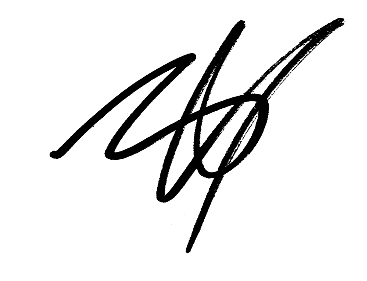 LUÍS FERNANDO ROA HOLGUÍNSECRETARIO